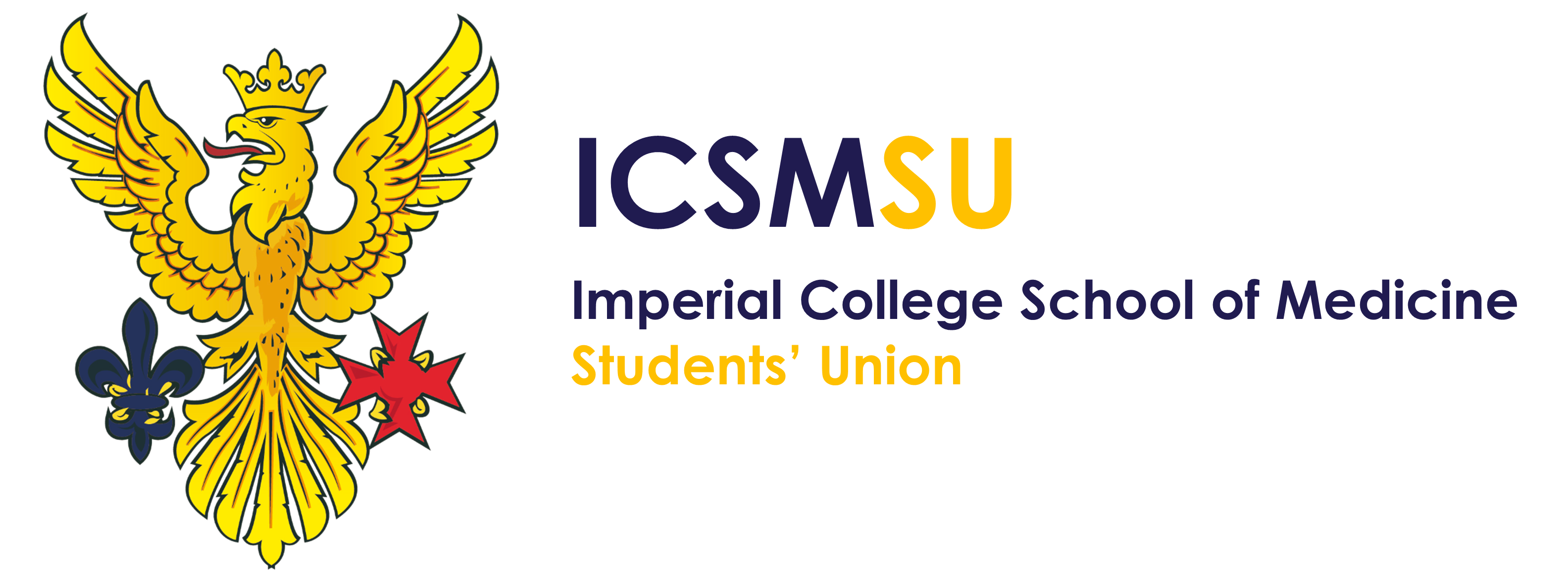 ICSMSU 5th General Meeting 2022-2304/12/2022: 19:00 – 21:00Reynolds BuildingAgendaAction Points From Last MeetingCommon Room Ideas  Welfare Integration and UtilisationGladd CharterImmersion WeekPhoenix Plushies & Merch RestockLight Opera’s Legally Blonde Officer ReportsAny Other BusinessNext Meeting and Dates for your DiaryDiscussion PointsOfficer ReportsAction Points and DeadlinesPRESENTChristian Oldfield, Lilia Evans, Nia Davies, Nick Lawson, Sean Li, Rayyan Islam, Zeynah Alhadad, Raunak Chugani, Monica Jin Yang, Matthew Qurku, Pedro Chen, Nick Soon, Olivia Wing, Asra Shah, Hafsa Jalisi, Maya Alazzawi, Angellica Marta, Yasmin Baker, Aoife Madden, Hamza Ikhlaq, Haider Nazerali, Eve ButlerAPOLOGIESAction points of the last meetingOfficer ReportsMatters ArisingDates for your diaryNext MeetingAction Points/DeadlinesACTION POINTS OF LAST MEETINGACTION POINTS OF LAST MEETINGAction Point 1Action Point – Complete/In Progress/Not CompleteNick to edit the V&A awards criteria and send to SU to reviewCompleteNia to send out feedback form to Fresher Buddies In ProgressNia to get feedback from Club Captains about how first sports night should be managed Eg. Should timings be changed so reynolds is open from 6 to allow rolling entry?In ProgressChris to speak to UH presidents about how they manage queuing at events In progress – Chris has requested to add it to the agenda for the next UH meeting, however these do not happen regularly Aoife to make a Freshers’ Fortnight Debrief DocumentComplete ICSMSU -> Ents -> 2022-23 -> Freshers’ Fortnight DebriefMATTERS ARISINGMATTERS ARISINGCommon room ideasCommon rooms to be redesigned:SAF common roomCharing cross basement common roomSAF – to be aware that this is a space for medics and BMBBean bags (red, yellow, blue)It should be considered that this is a space that anyone can walk into, therefore it should be considered whether things can be stolen| vandalised Think about things being moved out of the rooms, lost etcFake plants (possibly with fairy lights around them)Microwaves (these are functional, but could be updated if there is funding)New kettle Leather to reduce spillage risksCharing Cross – this is a medic spaceNew microwaveNew kettleLeather to reduce spillage risksFrom Mary’sSigns for the wallsSofasLiaising with other UH universities who have recently updated common room spaces to compare design ideas and feasibility Society photos and notice boards in each room to be updatedWelfare integration and utilisationHow streams should be using welfare:Welfare issues beyond your stream remit should be passed onto welfare If there are welfare issues that cross over with your stream, work with the welfare team to resolve the issue together rather than bypassing themAOEY and AOCY should be working with welfare stream for the SSLGs to collect form responses – this will strengthen arguments put towards facultyIf you are not sure whether welfare should be involved, reach out to the welfare stream for direction Gladd charterA charter against ‘Conversion Therapy’ in the UK. The majority of the medical schools in the country have signed the charter and all London medical schools (bar ICSM) have signed.Our aim as an SU is to get the faculty to sign the charter. The school of medicine (ICSM) is unable to sign without the approval of Imperial College. Provisionally, SU have voted for the faculty to sign the charter.https://res.cloudinary.com/gladd/image/upload/v1668801240/documents/UK_Medical_School_Charter_on_So-called_LGBTQ_conversiontherapy_5_ge6fny.pdfhttps://gladd.co.uk/activism-conversion-therapy-charter/Immersion week22 second year students from LKC medicine come to the UK for one week to experience life at Imperial.Webinar to be run by the SU before they arrive, to give a chance to ask questions in break-out rooms:A Wednesday 12:30pm (date tbc)SU to welcome and mingle with themEvents that SU are expected to attend:Monday 27th February --> Scavenger hunt (similar to the BSc cohort connect event), this will be with faculty presentWednesday 1st March --> Accessible event that the SU will runIdeas for the Wednesday event:Sky garden Musical Mini golf Live music – jazz bar/ café (pizza express Soho)Arcade/ flight clubGravity (Wandsworth)OTHER BUSINESSOTHER BUSINESSPhoenix plushies & merch restock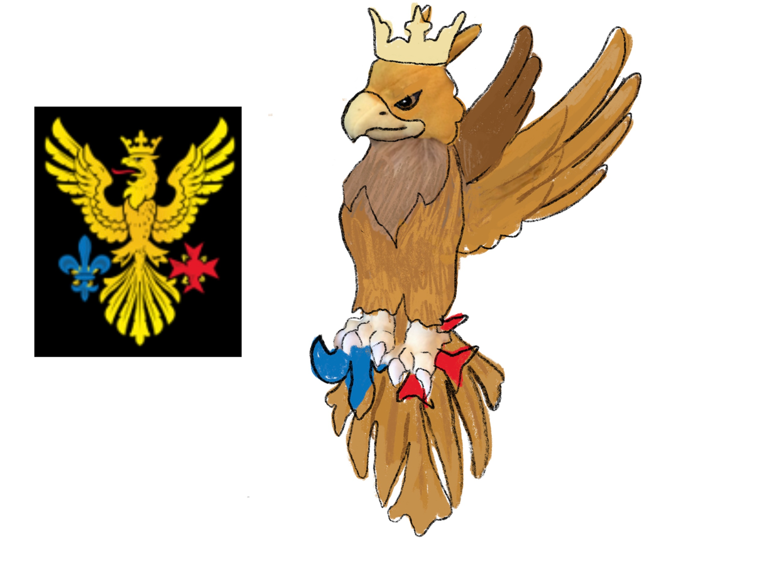 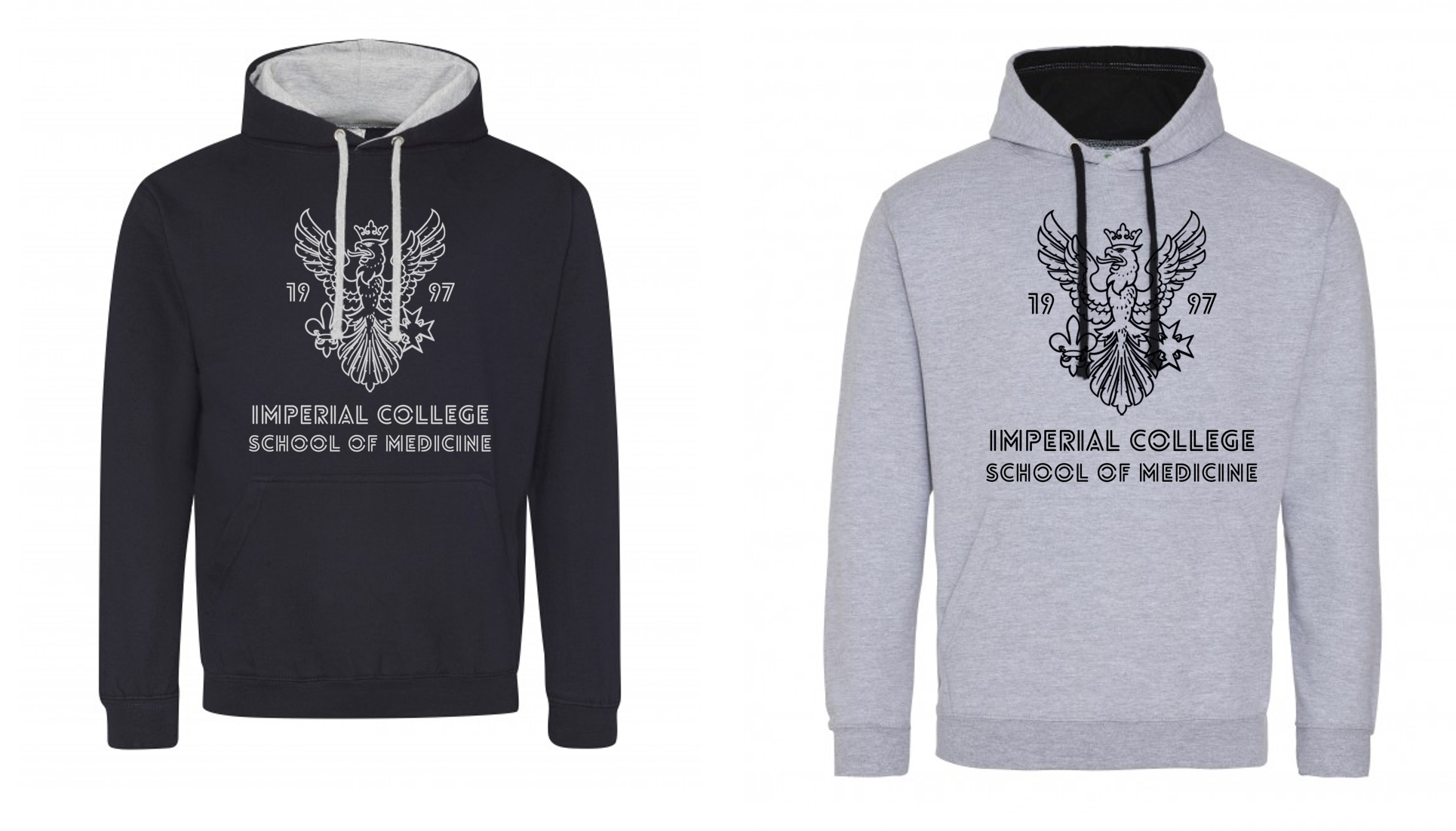 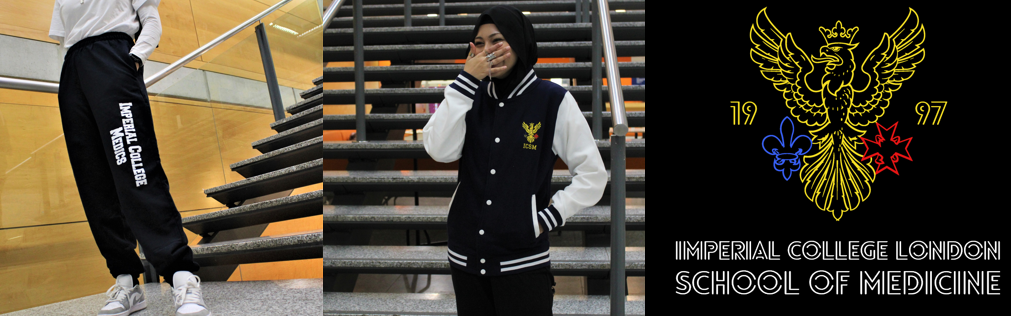 Imperial College Union best-selling item is a teddy bear/ soft toy with Imperial brandingPhoenix plushiesTo mimic the phoenix mascot Minimum order of 500 ICSM t-shirt Consider the environment implications and whether creating this new brand of stash is viable Consider as an STFYD gift, the remaining 200 phoenixes can be sold on the shopHoodiesNew logo is preferred Sports team photosWhat is the best way to do these photosPhotographer is booked for a certain number of hoursClubs are given time slotsOrders to be made to CCs and communicated to the SU who will print photo ordersWhen are the best datesFreshers have finished exams (they may be less likely to attend, whereas older members might be more committed)End of March – clubs and socs stream would need support with thisClubs and socs should look into working with ICU on thisClubs to pay for photos (Cricket photo ~£15 as a price point comparison)Imperial Huawei dealWelfare have been working with feo to successfully block the advertisement of the deal between Imperial and Huawei SEF applicationsDeadline for stream applications is next week NEXT MEETINGSunday 08.01.2022DATES FOR DIARIESVolunteering and Academics Award Evening: Thursday 8th December Snowball date: Monday 12th DecemberArts Dinner: 19th JanuaryImmersion Week: Monday 27th February, evening – Welcome EventWednesday 1st March, evening – ICSMU Social eventFriday 3rd March, late afternoon – FarewellEXECUTIVEEXECUTIVEPresidentI have finally had a full free weekend can’t believe itWe had the Transform MedEd conference where I got to spend a few days with the LKC MedSoc president & VP Education & spoke in closing remarks about students’ experience of MedEdI have been doing many visits to hospitals for data collection for quality improvement & two more SSLGs (kept to time!!)Worked with Aoife to update lists of contacts in Mailchimp to most up to date addressesUnion Council meetings, particularly looking at the showing / promoting of the World Cup at Union venuesWorked with ents team & ICU venues team to get world cup shown at Reynolds Increasing work on EDI projects, following up on BMA charter work Accomplishment project survey released to 2nd & 3rd yearsBeen involved in a few other welfare / clubs & socs issuesDeputy presidentDone the usual certificates that people have asked forInvolved on the constituent union forum board with ChrisInvolved with elective awards for final years – read through 121 applications! Debrief of halfway dinner with Chris and Hafsa Working on getting UH board updated in Reynolds BarCommunicating with ICU to get tankards at Reynolds updatedFinished firms for this calendar year! EXECUTIVE TREASURERGot £350 (incl. VAT) from Wesleyan, working with Aoife to advertise it Debrief with HWD, Chris, and Redro – need to finalise some refunds for non-alcohol tickets Liaising with ICSM Alumni Association on behalf of BMB and STYFD teams, and to organise Phoenix Fund meeting Working with Maya for Arts Dinner Budget Did my Exec takeover! Rehearsing lots for my musical, come watch me I am a leadAlso revising for SJT if you can even do that SECRETARY AND COMMUNCIATIONSRan and coordinated our exec Instagram takeoversReleased the weekly newsletterReleased the internal newsletterFormatted some of the emails Chris sent out to different year groupsUpdated the emails on Mail Chimp with ChrisChased up action points from our last meeting Met with Dorrit to discuss how faculty of medicine staff can better support us with commsSITES AND SERVICESHeld second merch stall of the year, sold £1,200 worth of merchTook measurements of the common rooms, in process of designingPut together pricing suggestionsAttempted to clear out locker room. To continue over holidays.BMB Society PRESIDENT- Worked on sponsorship letter with BMBSoc treasurer - Sorted out BMB Christmas Dinner- Presented in EDI forum regarding EDI issues in BMB - Discussed Yearbook w Academic Officer - Thank you Monica xx- QuadBio Clubbing Night at EmbargoACADEMICSACADEMICSACADEMIC CHAIRSSLG month!Went to clin years, early years and BSc SSLGs – all variable in length, but massive improvements over previous years! V lovelyHelped out a bit with BSc to prep reps a bit (will likely do the same for BMB upcoming next week)Have done a centralised CPA OSCE scheme with the big 3 academic socs (went later than I would’ve liked bc of personal stuff but plenty to work on for next year should we want to continue it)Started mocks planning with the rest of academics (and started booking out spaces, 7th floor already confirmed, CX to come this month)We have an arm in SU officer now for some reason??? May be doing some more wrt purchasing equipment with SEF etcWorking with sports and arts socs on their mocks (variably)Some variety of meetings? Union Council, some with faculty, etc etc it’s all kind of a blur, may be some more as wellPretty chill month notwithstandingACADEMIC OFFICER For Early YEARSChanged structure of rep SSLG feedback Report to make it more conciseOrganised pre-sslg module meetings which were successful, allowing reps to discuss feedback in depth and create action points to bring to the SSLGHad successful first Y1 & Y2 SSLG which didn’t majorly overrun and was very productive!! (Only overran by 15 mins compared to 1hr 30 mins last year!) Set up QuestionBank fully so societies are working now on uploading their academic questionsStarted organising CPA Mocks and had meeting with MM, MedEd, SurgSoc & AMSA = have a solid timeline plan so everyone is briefed on what is needed and when Helped with accomplishment survey to Y1 & Y2’s Worked with Digital team to improve timetable information, especially for Y3 (as found it hard to navigate and find out where sessions are within insendi) Had meeting with Dept of Primary Care to help improve prescribing teaching within younger years curriculum and helped set up Student Shaper project Attended Taught Academic Representative forum led by Deputy President for Education ACADEMIC OFFICER For Clinical YEARSPerformed handover for Year 3 academic reps and assisted them in preparation for the term 1 SSLG Read through reports and assisted in its analysisOrganised Pre-SSLG meetings for Year 3, 5 and 6. They went successfully and allowed reps to discuss more minor concerns with their respective heads of year that otherwise wouldn’t be addressed in the SSLGHad a successful Term 1 SSLG – the academic reps were amazing!Updated note bank with more notesIn the process of planning mocksACADEMIC OFFICER For BSc YEARMet up with academic reps from 15 pathways and prepared them for their first SSLGRead through reports and presented main findings during SSLGCompleted first SSLG of the year Liaising with Lilia and social reps to organise sufficient socials for BSc studentsSetting up 1-to-1 meetings with academic reps to make sure they are finding the role fineOrganising next Cohort Connect Event!ACADEMIC OFFICER For BMBHelped prepare Student Feedback Reports, submitted all the reports from Student Representatives to FEO BMB 123, approved draft agenda for SSLG BMB 123 – all set for term 1 SSLGs! Attended Taught Academic Representative Forum lead by Deputy President for EducationWrote a Student Feedback Report surrounding the issues of Equality, Diversity and Inclusion (EDI) for the EDI Board for Undergraduate Science – thanks Angie for presenting the report to the board! Begun working towards creating Yearbooks for the Class of 2023 by talking to Hafsa, GradFinale and Angellica – thanks for the support, Angie! WELFAREWELFAREWELFARE CHAIRContinued to support students and societies with welfare supporting and reporting pathways. Met with FEO to discuss Raising Concerns pathway/feedback. MASSIVE win for inclusion. Accessible toilets are to be signed for all genders to utilise.Comms Room C is reinstated as a multi-faith prayer room for students when not booked for teaching.VICE CHAIR For CampaignsLiaised with campaigns team for November throughout to create postsPrepared December month post (still yet to go up)Made group chat with team for finance for brainstorming ideas for the next monthVICE CHAIR ForWEllbeing repsMet with all the well-being representatives (except Yr 5) remotely & delivered training on signposting & how to write surveys + reports for SSLGs.Arranged pre-SSLG meetings with well-being representatives to brief them on SSLG structure and discuss what points should be discussed more/less.Attended and supported all Well-being representatives in their SSLGs.Action points for Phase 1 (early years): Discuss the timetabling issue with Mary Morrel & James Moss + reiterate to staff the 10-minute break is mandatory (completed)Arranging meeting with Academic tutoring team to discuss how tutor meetings can be tailored to fit the needs of the cohort (in progress)Meet with PCH team to discuss Welfare access points on placement (in progress)Action points for BScMeet with Senior Tutors & pathway leads to discuss Welfare talks at start of year & areas for improvement – meeting scheduled for January. (completed)Liaise with Academic team to arrange termly check-ups with the social representatives (in progress)Action points for Clinical YearsClarification on Student’s rights on placement specifically on night shifts – Amir Sam to reiterate to hospital sites. (completed)Discuss with FEO if we can put a document in place detailing student’s rights on placements so students know if and when it is appropriate to raise a concern. (in progress)Similarly, to Phase 1 – improving signposting & working with teaching coordinators to ensure there are Welfare access points on site. (in progress)Action point for allMeet with FEO Welfare to discuss any ideas on improving the current resources & additionally identify why students are not engaging with the resources we have.  (in progress)In other news I am choreographing ICSM Light Opera’s Legally Blonde – pls come watch, Hafsa is a lead and she will cry if you are not there. Don’t make Hafsa cry.Welfare officer for bmbReviewed Student Representative Feedback Reports for the SSLG BMB 123 Briefed Student Representatives of all years on their roles and how to make reports with MonicaWrote a Student Feedback Report surrounding the issues of Equality, Diversity and Inclusion (EDI) for the EDI Board for Undergraduate Science MANAGEMENT GROUPMANAGEMENT GROUPCLUBS AND SOCIETIES CHAIROrganised faculty and SU panel for voting on Volunteering and Academics awardsVisited venue for Arts dinner (very exciting!)Promo of Volunteering and Academics Awards EveningAttended CSPB meetingVoted as part of NAC panel on new societies Finished Movember (mo is gone finally)MANAGEMENT GROUP TREASURERSMHA and SMDT Grant applications all received and recommendations are sent to the Board for further approval (30+ applications)Sponsorship emails sent for the 3 DinnersStarted and finished with second round of ADF application process (55 applications)The usual speedy eActivities grindVICE CHAIR ForSPORT AND ARTSArts Dinner venue liasing – after viewing we have decided on a venue!Arts dinner: Event budget, event proposal form and risk assessment Arts dinner: aiming to have a contract with the venue and deposit needs to be paidAttended CSPB meetingInstagram takeovers are still ongoingHelping out societies whenever they face any issuesVICE CHAIR ForVOLUNTEERING AND ACADEMICSFinalised organisation for volunteering and academics eventLots of promo for the event as well Voted on the new activities panel Helped out societies with some issues they were facing ENTERTAINMENTENTERTAINMENTENTERTAINMENTS CHAIRHosted SU social (now running for Clubs and Socs chair)Organised showing of world cup games at Reynolds (thank you everyone who came)Organising post PFA event – prosecco and canapesFinished jury duty wooooo!SOCIAL SECRETARYPromo and final prep for Snow Ball – coordinating with Bands/DJ and venueSU social! - made Chris and Aoife cry ie great successJoined ICU Exploration BoardCoordinated Clubs and Socs for Snow Ball video – out on MondayRAG ChairStarted fashion show chair interviews!Started collections for a second hand clothing sale that we are planning on running in RAG weekOpened submissions for circle line t shirt designsWorking with hope for children to start the skydiving challengeWorking with RAG committee to ensure RAG week preparations are going smoothlyAction POINTPerson ResponsibleDeadlineAOEY & AOCY to meet with Lilia to plan how to combine surveys for SSLGsLilia, Yas, NickBefore 08.01.23To make the welfare campaigns plans available for the SUEveEnd of termTo communicate the Reynolds steps photo idea to club captainsNickEnd of termHaider & Hafsa to communicate about stash moneyHaider & HafsaIn the new yearTo communicate with Dylan (ICU) about the Reynolds steps photoNickEnd of termChris to liaise with student for faculty EDI forumChris06.12.22Pedro to check that there are updated tankards for each SU positionPedroThis weekMeeting to discuss BSc social reps and society appRayyan, Raunak, Lilia, NickBefore 08.01.23